Tematy lekcyjne do samodzielnej realizacjiChemia sem. II LOEmulsje. Składniki kosmetykówRodzaje środków czystości.Środki czystości a środowisko przyrodniczeGrażyna SerafinPowyższe tematy oraz zamieszczone materiały  są z zajęć 18 kwietnia. Pozostałe materiały będę wysyłać zgodnie z planem.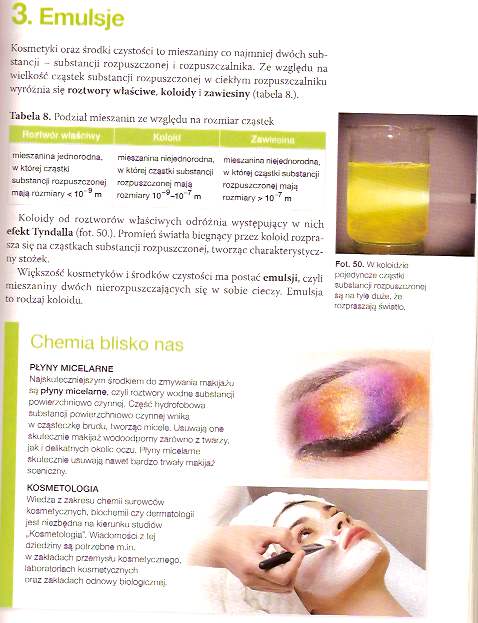 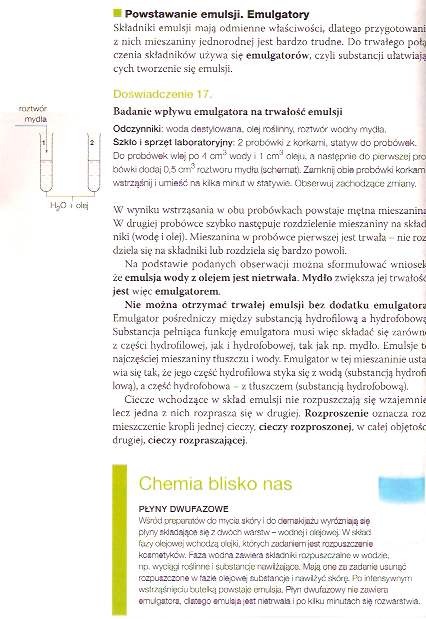 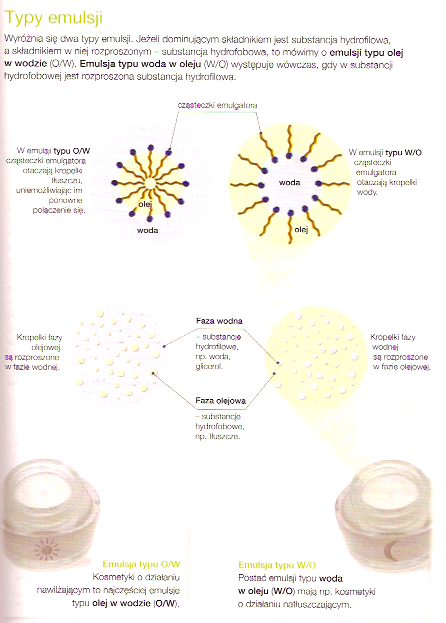 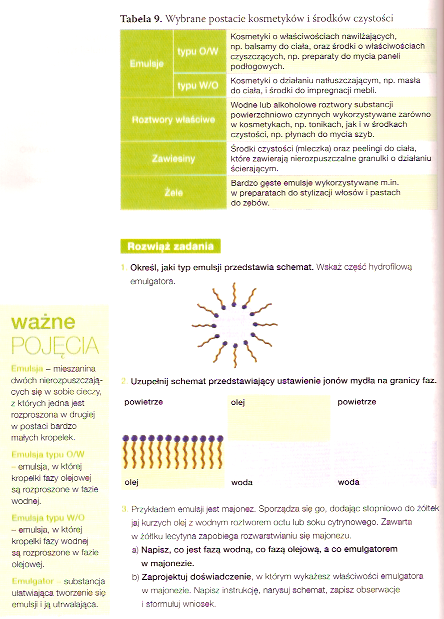 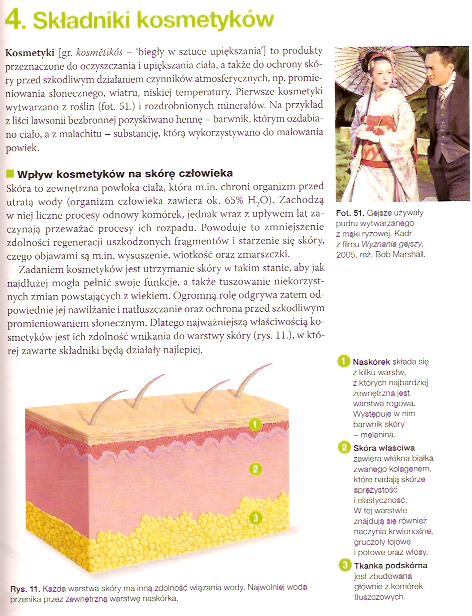 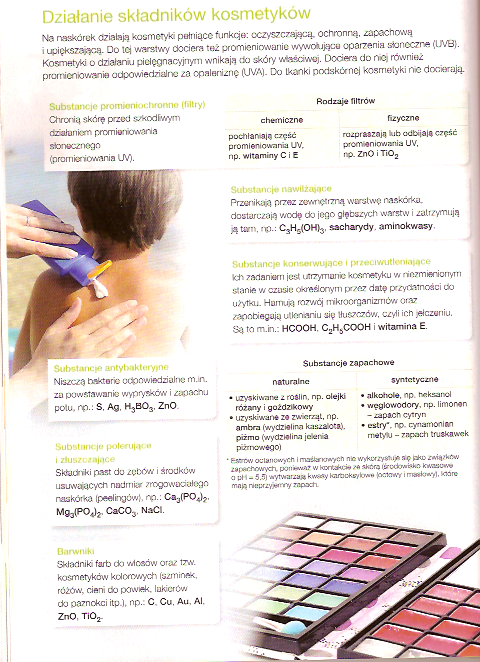 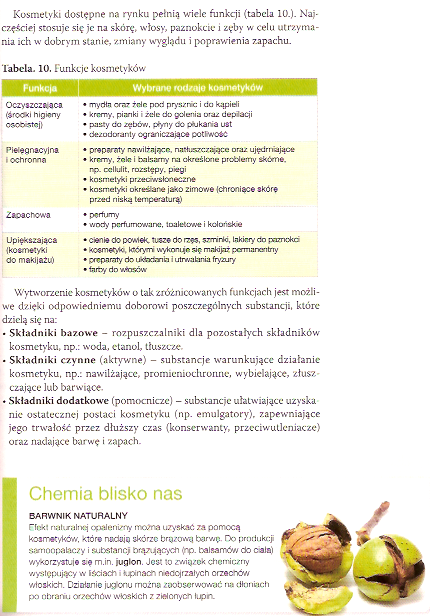 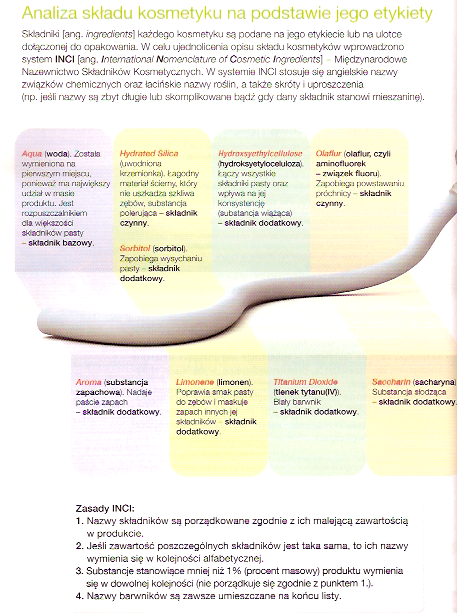 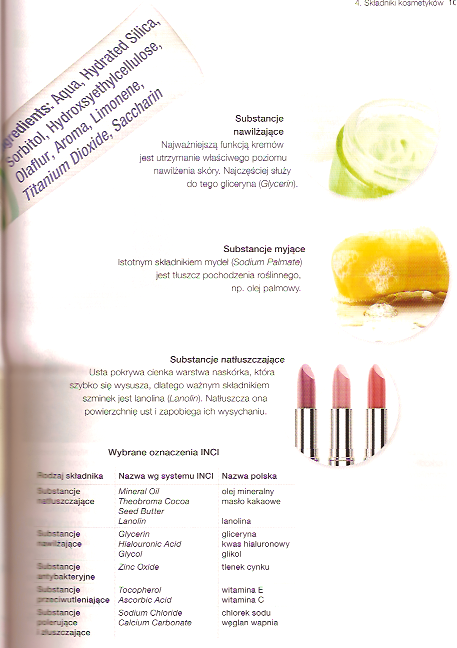 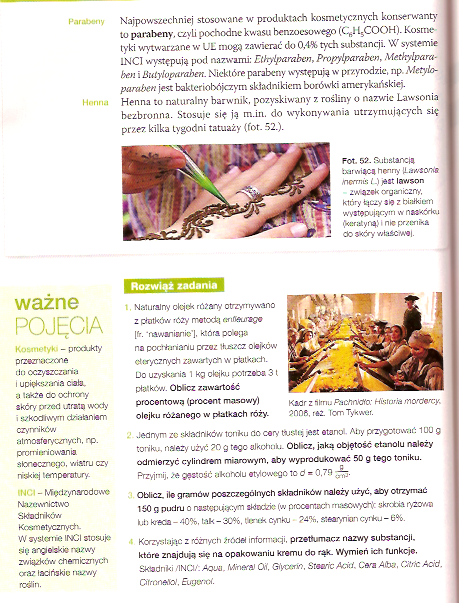 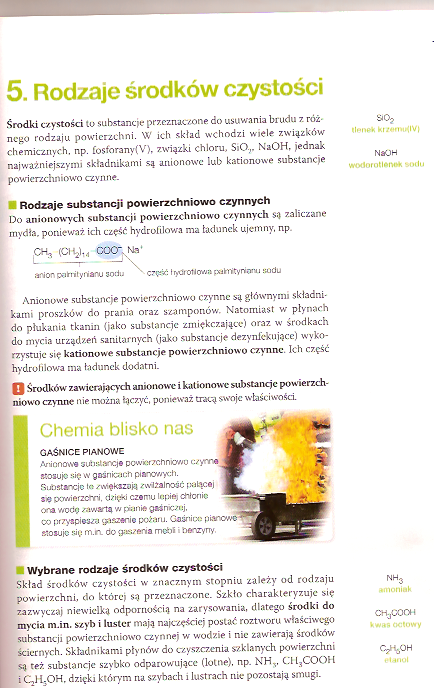 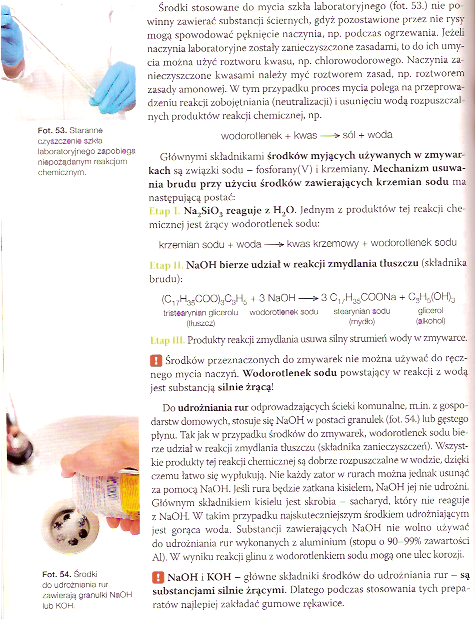 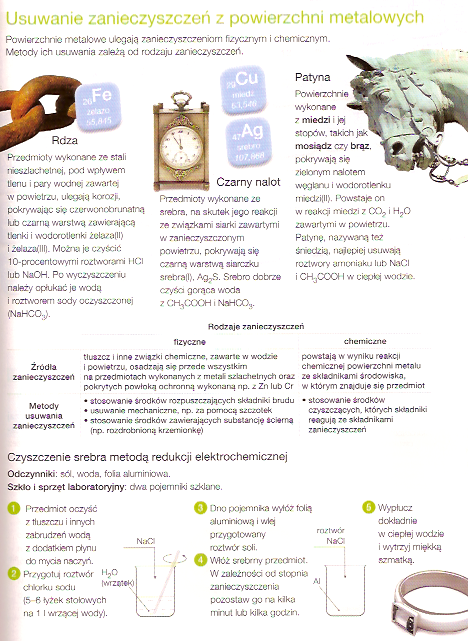 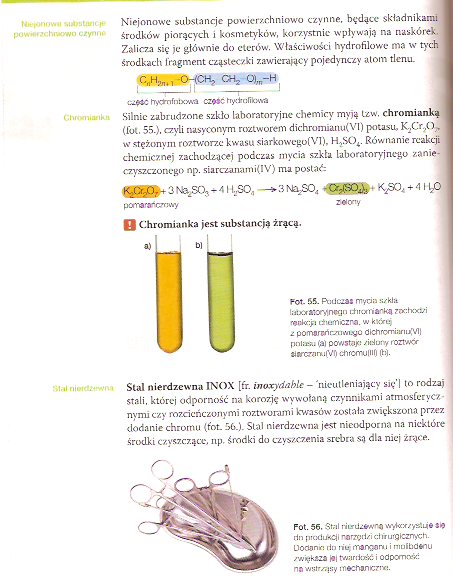 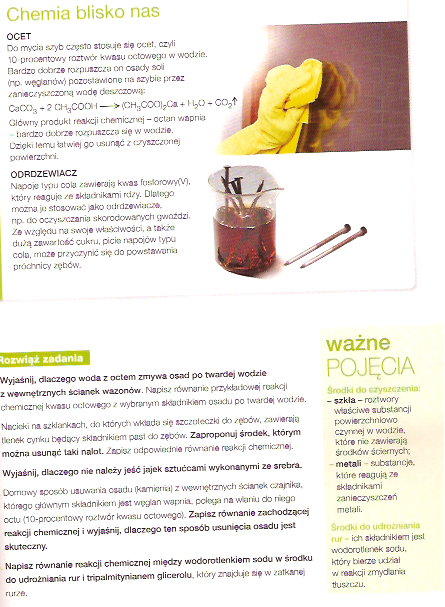 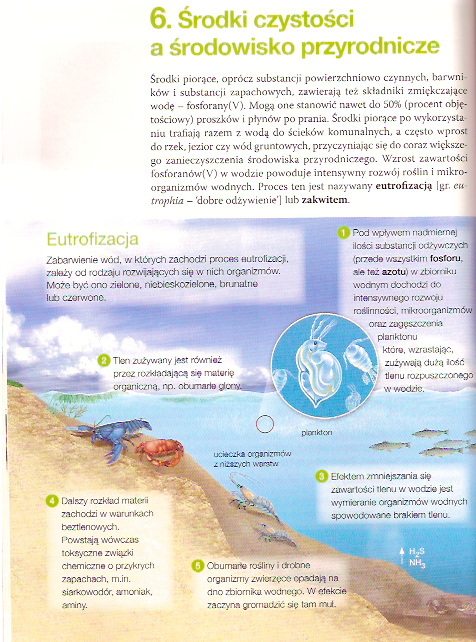 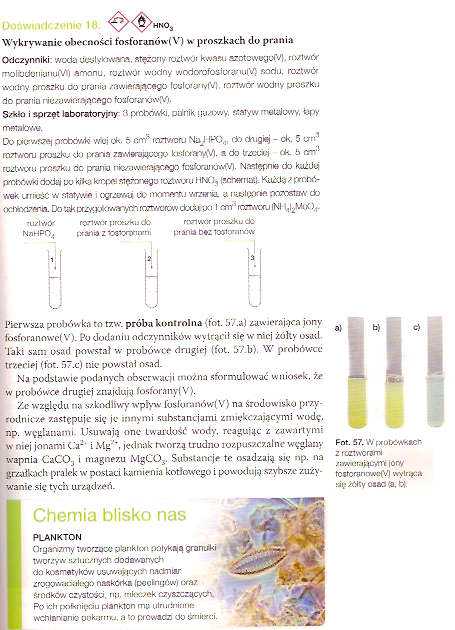 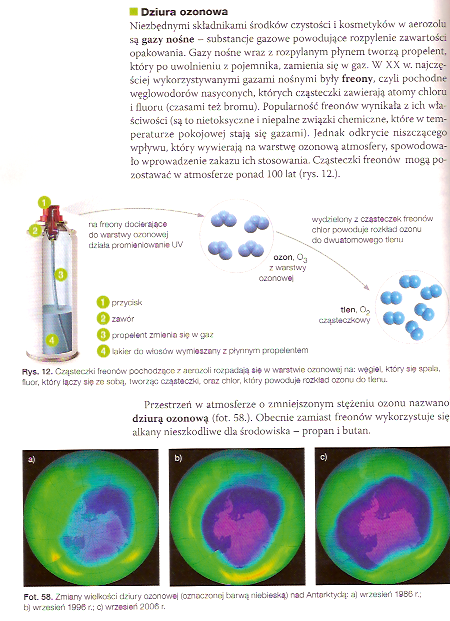 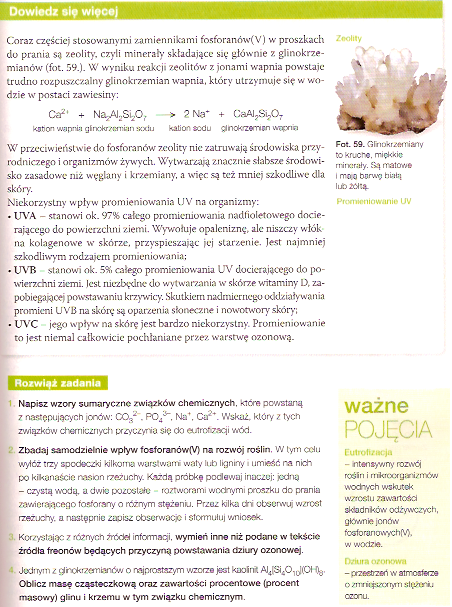 